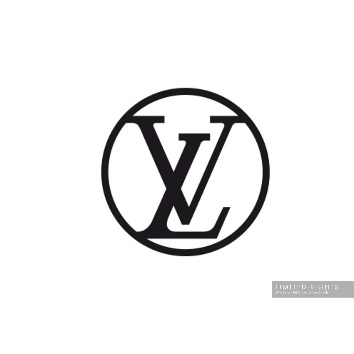 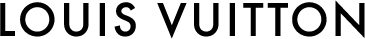 Acteur incontournable de la maroquinerie de luxe, notre Maison incarne depuis plus de 160 ans l’innovation dans le respect de la tradition. Conjuguant le savoir-faire de nos artisans et les technologies les plus sophistiquées, nous sommes reconnus pour notre capacité à concevoir et à produire en permanence de nouveaux produits.Dans un contexte de croissance de nos ateliers, nous recherchons des Malletier.e.s (F/H). A l’issue d’une période de formation interne et d’accompagnement par nos tuteurs, vous réaliserez des produits rigides (Malles et/ou Coffrets) de la première à la dernière étape de fabrication.Entoilage (habillage extérieur)Nervurage LozinageFerrageHabillage intérieurCes nombreuses étapes permettent, à partir d’un fût en bois, de donner naissance à une malle ou un coffret.Le quotidien du malletier est d’habiller un fût en bois de toile ou de cuir, et de le protéger grâce à des lozines cloutées et des coins sertis.Vous avez le goût du challenge, vous aimez le travail manuel de qualité et le travail en équipe, vous êtes reconnu pour votre habileté manuelle et vous êtes soucieux.se du détail et de la minutie. Venez nous rejoindre !Information à l’attention des candidat.e.s :CDD 6 mois renouvelableFormation au métier assurée en interneHoraires fixes d’après-midi (13h17 – 20h34) du lundi au vendrediCe poste nécessite de la résistance physique Salaire d’embauche en fonction de l’expérience professionnelle : salaire minium = 1680€ bruts / 13 moisPrime liée aux horaires décalésPrime d’intéressement / participationCSEPostes basés sur nos ateliers de la Drôme (Saint Donat et environs)